(عنوان کامل مقاله)نام و نام خانوادگی نویسنده اولنام و نام خانوادگی نویسنده دومنام و نام خانوادگی نویسنده سوم چکیدهچکیده حداقل شامل مسئله تحقیق، روش تحقیق و نتایج تحقیق است. چکیده با قلم B Nazanin  اندازه 11 نازک، فاصله خطوط Single و به دو زبان فارسی و انگلیسی، حداقل دارای 150 و حداکثر 200 کلمه، و همان طور که گفته شد شامل تشریح موضوع، هدف، روش و یافته‌ها باشد. کلمات انگلیسی موجود در چکیده سایز Times New Roman 9  باشند.توجه شود در چکیده به هیچ عنوان از منابع درون متنی استفاده نشودواژگانکليدي: حداقل شامل 5 و حداکثر شامل 7 واژه از متغیرهای اصلی پژوهش طبقه‌بندیJEL:  واژه طبقه‌بندی JEL به صورت Bold نوشته شود.مقدمهبیان مسئله مبانی نظری   کلیه عبارات انگلیسی داخل متن همانند  چنگ (Cheng, 1959)، ليمر و استرن (Limer & Estern, 1970) و در اندازه 11 فونت Times New Roman باشند و بهعبارتی نسبت به فونت فارسی دو سایز کوچکتر باشند.کلیه عبارات انگلیسی که به شکل فيليپس برای اولین بار در متن بکار برده می‌شوند بصورت انگلیسی زیرنویس شوند. مروری بر ادبیات تحقیق روش‌شناسی و روش تحقیقیافته‌های پژوهشارزیابی ....جمع‌بندی (نتیجه گیری و ارائه پیشنهادات سیاستی)منابع1-کتاب نام خانوادگی و نام نویسنده (تاریخ چاپ). نام کتاب (ایتالیک)، نام شهری که اثر در آن منتشر شده است، نام و نام خانوادگی مترجم، جلد، محل انتشار: نام ناشر، شماره چاپ.نمونه ارجاع‌دهی به کتاب:(نمونه اول)تمدن جهرمی، محمدحسین (1387).گفتارهایی در اقتصاد، جامعه شناسی و شناخت روش علم. تهران: پژوهشگاه علوم انسانی و مطالعات اجتماعی جهاد دانشگاهی.(نمونه دوم)دفتر مطالعات برنامه و بودجه (1392). بررسی مبانی نظری و تجربیات کشورهای منتخب در حوزه مالیات‌های زیست‌محیطی. مرکز پژوهش‌های مجلس شورای اسلامی.نمونه ارجاع‌دهی به کتاب ترجمه شده:لیارد، پی. آر. جی. و والترز، ا. ا. (1383). تئوری اقتصاد خرد. ترجمه عباس شاکری. تهران: نشر نی.2-مقالهنمونه ارجاع‌دهی به مقاله علمی:پژویان، جمشید و جلالیان، کتایون (1388). «بررسی اثر مالیات‌های سبز و حکمرانی خوب بر محیط‌زیست در کشورهای OECD». فصلنامه اقتصاد مالی، سال سوم، شماره 7: 37-55.عنوان مقاله در «گیومه» نوشته شود. همچنین نام نشریه نیز بصورت ایتالیک نوشته شود.نمونه ارجاع‌دهی به مقاله روزنامه‌ای و اینترنتی:مقاله روزنامه: نام خانوادگی و نام (روز، ماه، سال). عنوان مقاله، نام روزنامه (ایتالیک)، صفحه.مقاله وب سایت: نام خانوادگی و نام (تاریخ). نام مقاله (ایتالیک)، آدرس سایت.3-پایان‌نامه3-منابع لاتیننمونه ارجاع‌دهی به کتاب لاتین: Minsky, H.P. (1982). The Financial-instability Hypothesis: Capitalist Processes and the Behavior of the Economy. in Kindle Berger, C.P. & Laffargue, J.P. (1982). Financial Crisis: Theory, History and Policy. Cambridge. Cambridge University Press.نمونه ارجاع‌دهی به مقاله لاتین:Chenery, H., & Watanabe, T. (1958). International comparisons of the structure of production. Economicetrica, Vol.26, No.4, 487-521.نام مجلات لاتین نیز همانند فوق ایتالیک شود.پیوستپیوست 1. خلاصه اصول نگارش مقاله فصلنامه پژوهش‌های برنامه و توسعهجدول2.خلاصه اصول نگارش مقاله فصلنامه پژوهش‌های برنامه و توسعه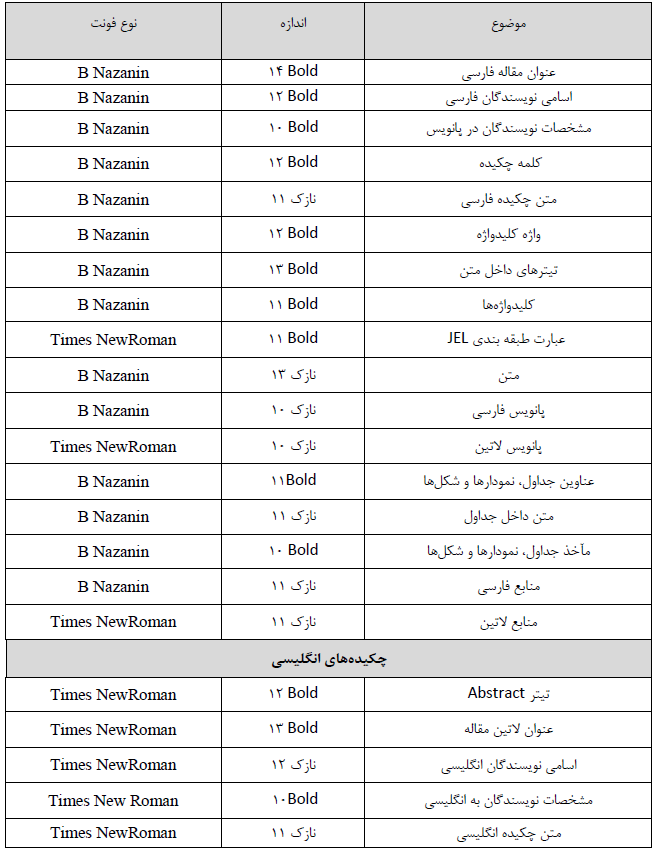 پیوست 2. نحوه ارجاع‌دهی به جدول، شکل و نمودار درون متنجدول نمونهمأخذ: محاسبات پژوهش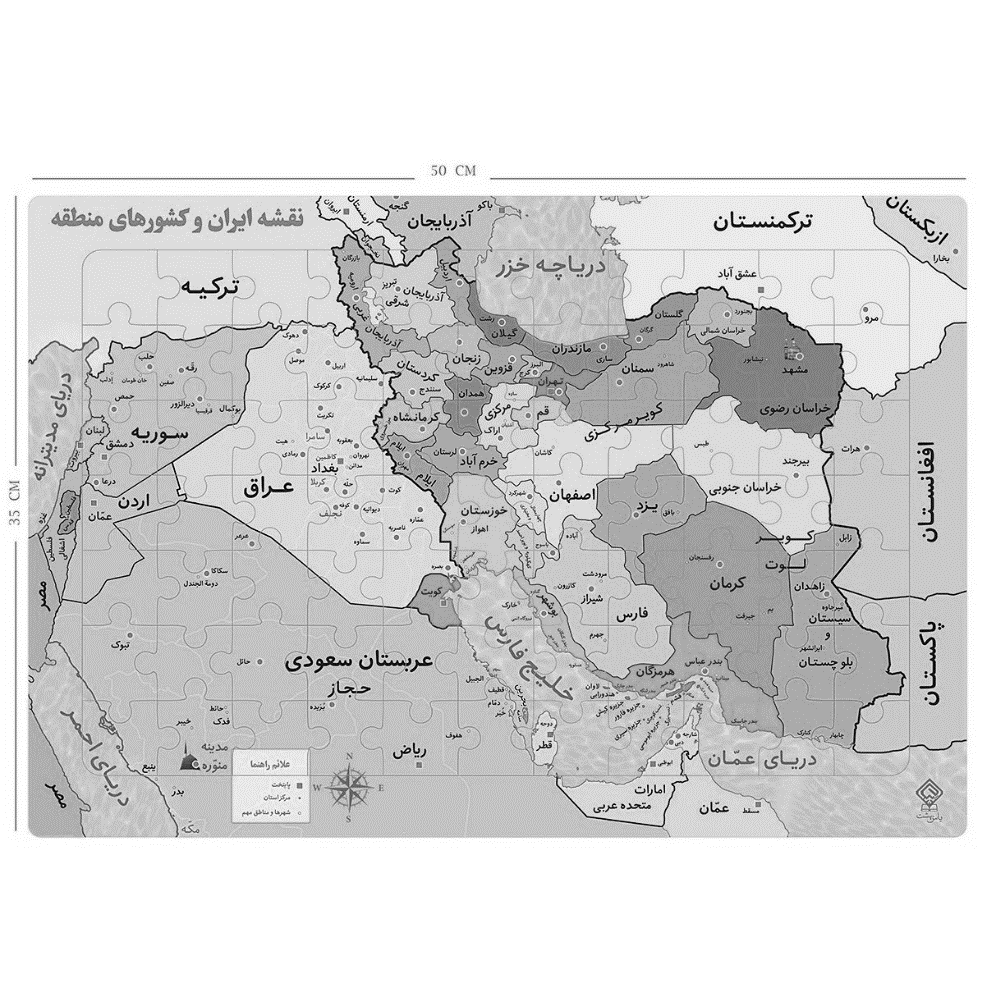 شکل نمونه (چاپ سیاه و سفید)مأخذ: نمودار نمونهمأخذ: Title of Paper (Font: Times New Roman 13pt B)First author’s name (Times New Roman 12pt) * Second author’s name (Times New Roman 12pt)  **Third author’s name (Times New Roman 12pt)  ***Forth author’s  name (Times New Roman 12pt) ***Received:                                                                         Accepted: Abstract Keywords: Up to 7 words (Times New Roman 11pt)Jel Classification: تاریخ دریافت: تاریخ پذیرش:توسط فصلنامه درج می شودردیفعنوان1عنوان 2عنوان313572468